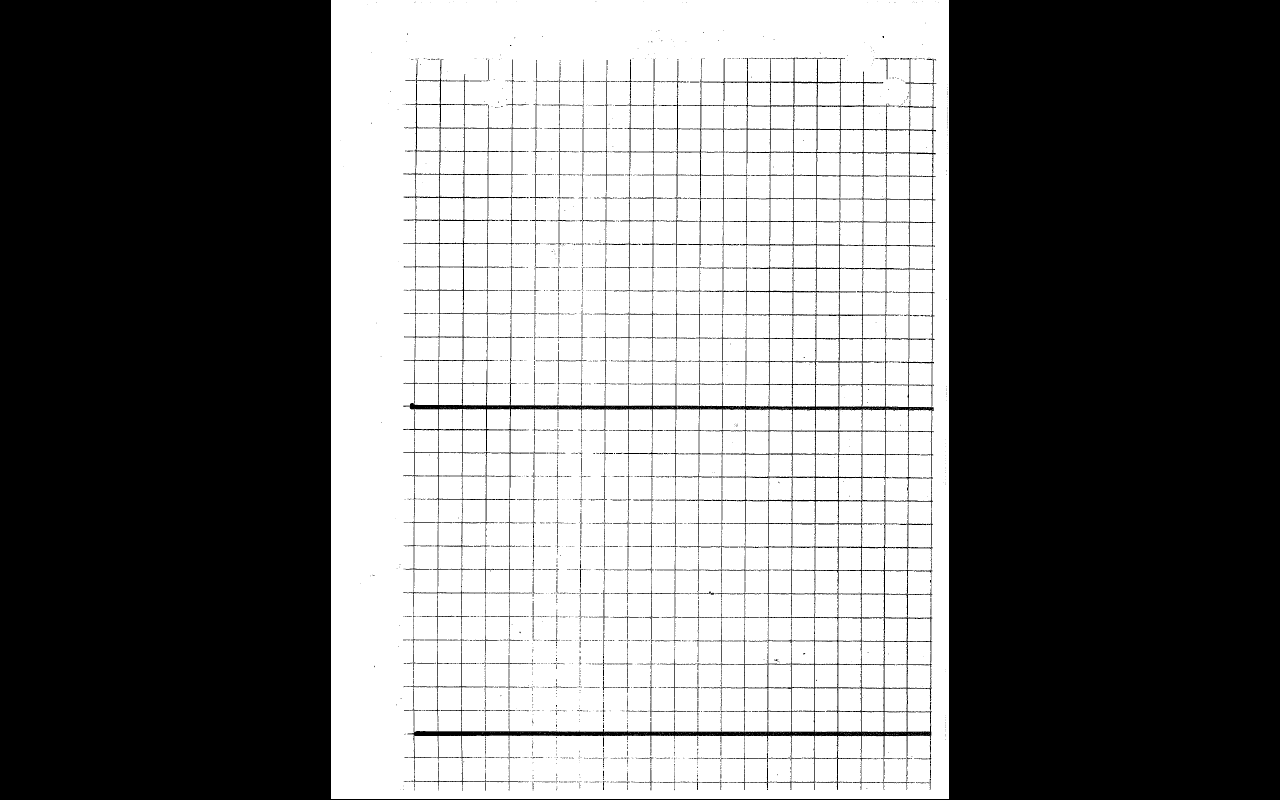 							        NAME__________________________HYPOTHESIS:
Your hypothesis should be in the form “Pillbugs will . . . . . because . . . . . . 



ANALYZE DATA:
What mathematical calculations did you use to look at your data?
 (Average? Count boxes? Etc.)CONCLUSIONSWas your hypothesis correct? WHAT HAPPENED?Did your pillbugs show a preference?  What is your evidence?Any additional information: